KATA PENGANTAR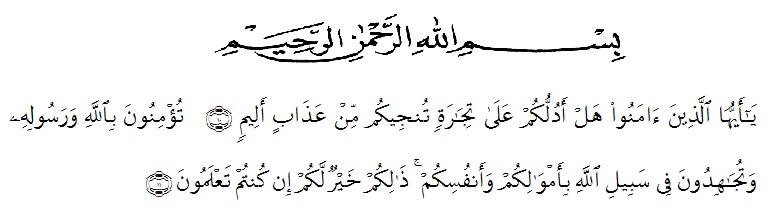  ‘’Hai orang-orang yang beriman, sukakah kamu aku tunjukkan suatu perniagaan yang dapat menyelamatkan kamu dari azab yang pedih? (Yaitu) kamu beriman kepada Allah dan Rasul-Nya dan berjihad di jalan Allah dengan harta dan jiwamu. Itulah yang lebih baik bagi kamu jika kamu mengetahuinya’’(As-Saff 10-11)	Dengan memanjatkan puji syukur kehadirat Allah SWT, karena hanya dengan limpahan rahmat, karunia dan ridho-Nya, sehingga penulis dapat menyelesaikan skripsi dalam waktu yang telah ditentukan. Skripsi yang ditulis berjudul “Implementasi Program Dinas Perindustrian Dan Perdagangan Dalam Pembangunan Rumah Produksi Pengolahan Ubi Kayu Terhadap Peningkatan Kesejahteraan Masyarakat Di Desa Pegajahan  Kecamatan Pegajahan Kabupaten Serdang Bedagai” dengan lancar tanpa kendala yang berarti. Shalawat serta salam semoga selalu tercurahkan kepada Nabi Muhammad Sallallahu Aalihi Wasallam, yang senantiasa membawa kita dari zaman jahiliyah ke zaman yang penuh ilmu dan iman.	Penulis mengucapkan syukur alhamdulilah kepada Allah SWT, karena atas nikmat dan ridho-Nya lah skripsi ini dapat dibuat serta dapat dipertanggung jawabkan. Pada kesempatan ini penulis ingin mengucapkan terima kasih yang tulus dan penghargaan yang setinggi-tingginya kepada semua pihak yang telah membantu dengan keikhlasan dan ketulusan baik langsung maupun tidak langsung sampai selesainya skripsi ini.Penulis menyadari bahwa skripsi ini masih jauh dari kesempurnaan, untuk itu penulis mengharapkan sumbangsih berupa pemikiran yang terbungkus dalam saran maupun kritik yang bersifat membangun demi kesempurnaan skripsi ini.    Medan,  Agustus 2020    Peneliti,							    Marianti Sipayung							    163114521DAFTAR ISIABSTRAK	iKATA PENGANTAR	iiiDAFTAR ISI	vDAFTAR TABEL	ixDAFTAR GAMBAR	xBAB I PENDAHULUAN	11.1 Latar Belakang Masalah	11.2 Identifikasi Masalah	41.3 Batasan Masalah	41.4 Rumusan Masalah	51.5 Tujuan Penelitian	51.6 Manfaat Penelitian	6BAB II TINJAUAN PUSTAKA	72.1 Program Dinas Perindustrian Dan Perdagangan	72.1.1 Pengertian Program Dinas Perindustrian Dan Perdagangan	72.1.2 Peran Dinas Perindustrian Dan Perdagangan	82.1.3 Upaya Pengembangan Yang Dilakukan Dinas Perindustrian	82.1.4 Indikator Program Dinas Perindustrian Dan Perdagangan	9Rumah Produksi	92.2.1 Pengertian Rumah Produksi	92.2.2 Landasan Hukum Home Industry	102.2.3 Tujuan dan Manfaat Home Industry	112.2.4 Karakteristik Rumah Produksi (Home Industry)	122.2.5 Jenis-Jenis Home Industry	132.2.6 Kelemahan-Kelemahan Home Industry	142.3 Kesejahteraan Masyarakat	162.3.1 Pengertian Kesejahteraan Masyarakat	162.3.2 Konsep Kesejahteraan Masyarakat	172.3.3 Tingkat Kesejahteraan Masyarakat	182.3.4 Indikator Kesejahteraan Masyarakat	202.4 Penelitian Terdahulu	 202.5 Kerangka Berfikir	 21BAB III METODE PENELITIAN	 233.1 Desain Penelitian	 233.2 Lokasi Dan Waktu Penelitian	 233.2.1 Lokasi Penelitian	 233.2.2 Waktu Penelitian	 233.3 Subjek Dan Objek Penelitian	 243.3.1 Subjek Penelitian	 243.3.2 Objek Penelitian	 243.4 Informan Penelitian	 253.5 Sumber Data	 263.6 Variabel Dan Indikator Penelitian	 273.6.1 variabel Penelitian	 273.6.2 Indikator Penelitian	 283.7 Definisi Operasional	 293.8 Teknik Pengumpulan Data	 303.9 Teknik Analisis Data	 313.9.1 Analisis SWOT	 313.9.2 IFAS (Internal Factor Analysis Summary)	 32BAB IV HASIL DAN PEMBAHASAN	 384.1 Hasil Penelitian	 384.1.1 Sejarah Singkat Dinas Perindustrian dan Perdagangan Kabupaten Serdang Bedagai	 384.1.2 Visi dan Misi	 394.1.3 Struktur Organisasi Dinas Perindustrian dan Perdagangan Kabupaten Serdang Bedagai	 404.1.4 Tugas Pokok dan Fungsi	 414.1.5 Tugas Pokok dan Fungsi Struktur Organisasi	 414.2 Pembahasan	 684.2.1 Proses Produksi	 684.2.2 Faktor Pendukung dan Penghambat Industri Ubi Kayu	 714.2.1 Analisis SWOT	 754.2.2 Formulasi Implementasi Program Dinas Perindustrian Dan Perdagangan Dalam Pembangunan Rumah Produksi Pengolahan Ubi Kayu Terhadap Peningkatan Kesejahteraan Masyarakat Di Desa Pegajahan Kecamatan Serdang Bedagai	 834.2.3 Perumusan Strategi Berdasarkan Analisis SWOT	 85BAB V KESIMPULAN DAN SARAN	 905.1 Kesimpulan	 905.2 Saran	 91DAFTAR PUSTAKA	 92DAFTAR TABELTabel 2.4 Penelitian Terdahulu	20Tabel 3.2 Jadwal Penelitian	23Tabel 3.7 Definisi Operasional	29DAFTAR GAMBARGambar 2.5 Kerangka Berfikir	 21